新型コロナウイルス感染症の影響により中止となった富士見町の夏祭り「富士見OKKOH」が3年ぶりに帰ってまいりました。今年で第３９回を数え、来る７月３０日（土）開催いたします。また、会場はゆめひろば富士見、富士見グリーンカルチャーセンター周辺となります。但し、新型コロナウイルス感染症拡大が懸念されるため、各連に人数制限をさせていただく場合がありますことを申し添えます。１．開催日：２０２２年７月３０日（土）午後６時から午後７時までを予定（概ね1時間）２．会場：ゆめひろば富士見周辺３．申込方法：裏面申込書に記入の上、faxまたはe-mailで事務局までご提出ください。富士見町商工会ウェブサイトからも直接お申し込みができます。　            （fax : 0266-62-5644　　e-mail：fujimi@fujimi-ts.org）４．〆切り：２０２２年６月１３日（月）（厳守）連絡事項①新型コロナウイルス感染症予防のため、各連一列で進んでいただきます。②当日マスクを必ず着用してください。③参加者名簿と健康チェック表を提出していただきます。（詳細は代表者会議でお話しします）④短時間の踊りのため、「OKKOH富士見っ子音頭」・「OKKOH踊り」の２構成とします。（富士見小唄ニューバージョンは踊りません）⑤OKKOH富士見っ子音頭の振り付けはYouTubeから見ることができます。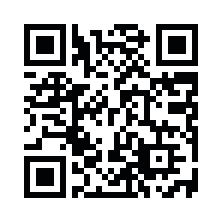 （QRコードから読み込めます）また、CDやDVDの販売をしておりますのでご希望の方は商工会までお越しください。　　（CD540円・DVD700円）⑥新型コロナウイルス感染症拡大が懸念されるため、各連に人数制限をさせていただく場合があります。⑦裏面の踊り連PR原稿は記入の上、7月11日（月）までにご提出ください。⑧代表者会議は7月上旬を予定しております。富士見OKKOHイベント企画委員会オッコウ踊り連部会第３９回富士見OKKOH　オッコウ踊り連参加申込書※上記の個人情報は富士見OKKOHについてのみ利用し、他の目的では使用いたしません。〆切り：2022年6月13日（月）≪踊り連ＰＲ原稿≫当日ＭＣの参考にさせていただきます。踊り連PR原稿は必ずご記入の上、7月11日（月）までに事務局へご提出ください。【提出先】〒399-0214諏訪郡富士見町落合１００７８－１富士見町商工会館内富士見OKKOH実行委員会事務局（tel：0266－62－2373　fax：0266－62－5644　　　　　　　　　　　　　　　　e-mail：fujimi@fujimi-ts.org）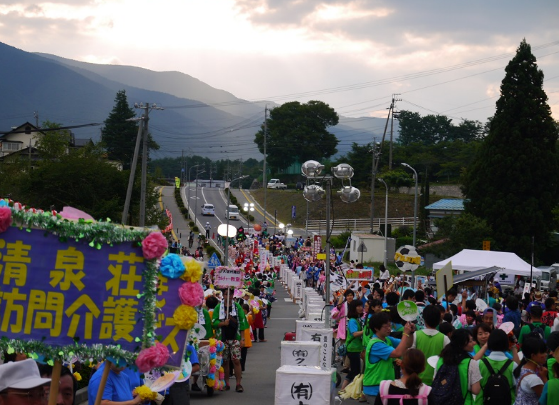 団体名踊り連名参加人数　　　　　　　　　　　　　　　　　　　　　　　　　　　　　　　　　　　　名　　　　　　　　　　　　　　　　　　　　　　　　　　　　　　　　　　　　名　　　　　　　　　　　　　　　　　　　　　　　　　　　　　　　　　　　　名代表者担当者代表者住所担当者住所代表者電話番号（　　　　）　　　－担当者電話番号（　　　　）　　　－代表者fax番号（　　　　）　　　－担当者fax番号（　　　　）　　　－代表者e-mail担当者e-mail